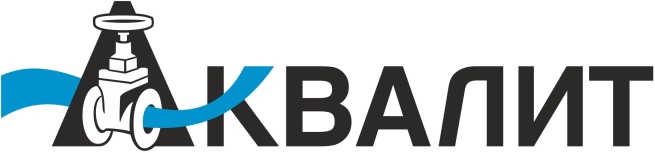 Общество с ограниченной ответственностью «АКВАЛИТ»ООО «АКВАЛИТ» ИНН 6732169870, КПП 673201001, ОГРН 1186733019021Почтовый и юридический адрес:214036 Смоленская обл.,  г. Смоленск, ул. Смольянинова 15, офис 5тел.: +7 4812 51 55 21,+7 4812 51 55 23,+7 920 303 26 36E-mail:info@akvalitvalve.com   www.akvalitvalve.comДиректор ООО «АКВАЛИТ» Михей Денис Васильевич, действует на основании Устава  Банковские реквизиты:  Р/с 40702810059000005752  БИК 046614632   К/с 30101810000000000632  СМОЛЕНСКОЕ ОТДЕЛЕНИЕ N8609 ПАО СБЕРБАНКLimited Liability Company "AKVALIT"LLC «AKVALIT»TIN 6732169870, KPP 673201001, BIN 1186733019021214036 Smolensk region., Smolensk,  Smolyaninova street 15, office 5Tel.: +7 4812 51 55 21,+7 4812 51 55 23,+7 920 303 26 36E-mail: info@akvalitvalve.com   www.akvalitvalve.comDirector of LLC «AKVALIT» Mikhey Denis Vasilievich, acting on the grounds of the Articles of Association  Bank details:Account 40702810059000005752  BIC 046614632   C / c 30101810000000000632 SMOLENSK BRANCH N8609 PJSC SBERBANK